26.12.2020г.20-ИСиП-1дкОД.09 Обществознание (экономика)Тема: Равновесие между спросом и предложениемВыяснив законы спроса и предложения, необходимо рассмотреть, собственно, сам механизм рыночного равновесия. Для того чтобы понять, как рынок определяет цену продукта и его количество, которое реально продается и покупается, необходимо проанализировать механизм взаимодействия спроса и предложения.Несмотря на то, что экономические интересы продавцов и покупателей противоположны, в одной точке (Е) они все же совпадают. Именно в этой точке устанавливается рыночное равновесие (рис. 1).Рыночное равновесие — это такое состояние рынка, при котором спрос на товар совпадает с его предложением, а субъекты хозяйствования не заинтересованы в его изменении.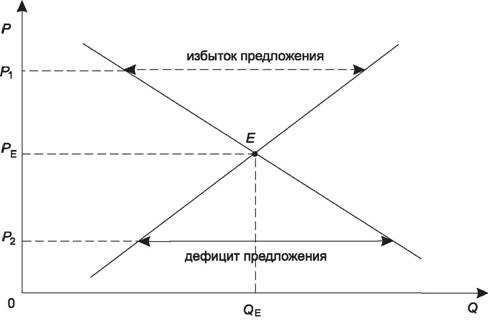 Рис. 1. Равновесие спроса и предложения на рынкеРыночное равновесие характеризуется равновесным объемом и равновесной ценой.Равновесная цена — это цена, при которой спрос равен предложению, и в данных условиях не наблюдается тенденция к ее изменению.Равновесный объем — это объем спроса и предложения, который соответствует равновесной цене.Способность предложения и спроса устанавливать цену на уровне, на котором решения о продаже и купле синхронизируются, называется уравновешивающей функцией цен.Равновесная цена разгружает рынок, не оставляя обременительных излишек у продавцов и не создавая ощутимых нехваток для потенциальных покупателей. Если бы эти конкурентные цены автоматически не согласовывали друг с другом решения о предложении и спросе, понадобилась какая-то форма административного контроля со стороны правительства, чтобы устранять и регулировать нехватки и избытки, которые в противном случае могли бы возникать.Дефици́т (от лат. deficit — недостаёт) — термин, означающий недостачу, недостаточность.Товарный дефицит — превышение совокупного спроса над совокупным предложениемБюджетный дефицит — превышение затрат бюджета над выгодамиДефицит торгового баланса — превышение импорта над экспортированиемДефицит платёжного баланса — общая несбалансированность платёжного баланса государстваРыночное равновесие существует в результате перманентного нарушения и восстановления баланса между спросом и предложением. По существу это равновесие является динамическим.Стабильность равновесия — это способность рыночной системы восстанавливать рыночное равновесие в условиях воздействия внутренних сил или факторов.При цене Р4 выше равновесной предложение больше спроса, и на рынке возникает излишек.Излишек — это такое состояние рынка, когда предложение больше спроса, а рыночная цена выше равновесной цены. В данных обстоятельствах между производителями возникает конкуренция, которая стимулирует снижение цен. Предложение товаров уменьшается, а спрос, наоборот, увеличивается. Рынок двигается в направлении установления равновесия.При цене Р2 ниже равновесной спрос больше предложения, и на рынке возникает дефицит.Дефицит — это такое состояние рынка, при котором спрос больше предложения, а рыночная цена ниже равновесной цены. В данном случае имеет место конкуренция покупателей, которые уже готовы заплатить за данный товар большую цену. В этих условиях предложение производителей растет, а спрос постепенно сокращается. Рыночная система снова двигается в направлении установления равновесия.Необходимо отметить, что в условиях конкуренции нарушение рыночного равновесия и отклонение рыночной цены от равновесной не могут быть длительными, так как равновесие, в принципе, устанавливается на основе механизма саморегуляции.Регулирование механизма рыночного ценообразованияСостояние рыночного равновесия определяется не только влиянием ценовых факторов. Серьезное влияние на механизм рыночного ценообразования оказывают неценовые факторы. К наиболее существенным факторам следует отнести налогообложение и контроль над ценами.Контрольные вопросы:Что такое равновесная цена?Что такое дефицит?Что относят  не к ценовым факторам?